Working Group on Service and ApplicationQUESTIONNAIRE ON 
CURRENT STATUS OF THE APT COUNTRIES' MOBILE ACCESSIBILITYNote to The Recipient of This Questionnaire:      Please forward this questionnaire to appropriate accessibility experts in your country for efficient and accurate results. If you are not sure who would be the best person in charge to answer this questionnaire, please consult with the rapporteurs of the Questionnaire. The rapporteurs may suggest applicable experts in your country based on their accessibility expert network of Asia-Pacific region. Contact information of rapporteurs is addressed in Section 4.Section 1: Elementary PartIntroduction:     Since introduction of smart devices, the mobile environment becomes one of core platforms of information and communication technology (ICT). However, not much attentions drawn upon accessible environments for persons with disabilities (PWD) yet even though vendors provide more advanced assistive technologies for PWDs such as built-in screen readers, haptic feedback and so on.     To promote the mobile accessibility in the Asia-Pacific (AP) region, accessibility guidelines for developers who create services and applications are required. To prepare the guidelines, the first step is to figure out the pitfalls in developing accessible applications and services. Thus, understanding the status of mobile applications and services in the AP region is an important step.     The purpose of the questionnaire is to understand the status of the mobile accessibility conformance of each APT country. The results should provide with grounding information that can be used to establish mobile accessibility strategies of each APT member countries, and respond effectively on the international standard movements promoted through APT, ISO/IEC, ITU, W3C, G3ICT and so on.Objective of the Questionnaire:     	The questionnaire aims to provide with general understanding of the current status of the standardization activities for mobile application accessibility in the APT countries. It is also aimed to identify standardization issues of mobile application accessibility in the region. The mobile application developers can have information for their design and implementation of mobile applications which is accessible by people with special needs in the APT countries. The standard developers, who deal with national as well as international standards, are also able to utilize the report.     	Two key accessibility components – namely, the “focus” issues and the “alternative text” issues - will be examined. Even though there are many accessibility components that should be examined, the two fundamental accessibility components are the starting points of the mobile accessibility. W3C’s WCAG and other national standards such as Korea’s MAAG, Hong Kong’s and others specifically addresses the importance of the alternative texts and the focus issues. Even though it is not sufficient, examining the two key accessibility components is a good starting point.Responsible Group:Expert Group on Accessibility and Usability (EG AU)Rapporteur of the Questionnaire:Meeting at which the Questionnaire is approved:ASTAP-29Target Responders:     The APT Member countries’ accessibility experts from administration, government agencies, academia, research institution, organizations, etc. who are interested in ICT accessibility for persons with disabilities (PWDs) are the target responders.Deadline for Responses:  January 31, 2018Section 2: Questionnaire Part1. Primary Contact Information2. Current Status of Accessibility Policy2.1. Does your country develop or plan to develop a general ICT accessibility standard/regulation/guideline? (The term “general” refers to an overall ICT environment that are not specific to any platforms such as PC, web, mobile, etc.) Yes. It is enforced. Yes. We plan to have one in near future or under development. No.2.1.1. If your answer to question 2.1. is “No”, is there any reason why not to develop such a general ICT accessibility standard/regulation/guideline?(________________________________________________________________________________________________________________________________________________________________________________________________________________________________)2.2. Does your country develop or plan to develop an accessibility standard/regulation/guideline that are specific to personal computing (PC) software environment? Yes. It is enforced. Yes. We plan to have one in near future or under development. No.2.2.1. If your answer to question 2.2. is “No”, is there any reason why not to develop such an accessibility standard/regulation/guideline that are specific to personal computing (PC) software environment?(________________________________________________________________________________________________________________________________________________________________________________________________________________________________)2.3. Does your country develop or plan to develop an accessibility standard/regulation/guideline that are specific to the world wide web (WWW) environment? Yes. It is enforced. Yes. We plan to have one in near future or under development. No.2.3.1. If your answer to question 2.3. is “No”, is there any reason why not to develop such an accessibility standard/regulation/guideline that is specific to the world wide web (WWW) environment?(________________________________________________________________________________________________________________________________________________________________________________________________________________________________)2.4. Does your country develop or plan to develop an accessibility standard/regulation/guideline that are specific to mobile environment? Yes. It is enforced. Yes. We plan to have one in near future or under development. No.2.4.1. If your answer to question 2.4. is “No”, is there any reason why not to develop such an accessibility standard/regulation/guideline that is specific to mobile environment?(________________________________________________________________________________________________________________________________________________________________________________________________________________________________)2.5. Does your country develop or plan to develop non-governmental (i.e. industry) accessibility standards/guidelines (either general ICT accessibility or specific to a platform accessibility)? Yes. they are implemented. Yes. We plan to have one in near future or under development. No. 2.5.1. If your answer to question 2.5. is “Yes”, it is implemented, please list all the non-governmental standards/guidelines?(________________________________________________________________________________________________________________________________________________________________________________________________________________________________)3. List of Mobile Web Services that Requires Accessibility     In this section, please fill minimum five (5) to maximum ten (10) mobile web services according to the following criteria.Web services that are dedicated to mobile environments or provide dedicated mobile web service pages.Web services that are developed in your country (preferably) or global web services that are customized for local services (more than just language translation).Web services that may fall under following categories. (TYPE A) Web services to benefit persons with disabilities(TYPE B) Public web services such as transportation, communication, banking, or etc.(TYPE C) Most popular web services(TYPE D) Any other web services4. List of Mobile Applications that Requires Accessibility     In this section, please fill minimum five (5) to maximum ten (10) mobile applications according to the following criteria.Mobile applications that are available on Android Play Store.Mobile applications that are developed in your country (preferably) or global mobile applications that are customized for local services (more than just language translation).Mobile applications that may fall under following categories.(TYPE A) Mobile applications to benefit persons with disabilities(TYPE B) Public mobile applications such as transportation, communication, banking, or etc.(TYPE C) Most popular mobile applications(TYPE D) Any other mobile applicationsAppendix 1. Sample Answers and Notes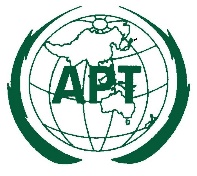 ASIA-PACIFIC TELECOMMUNITYDocument No.:ASTAP-29/OUT-12The 29th APT Standardization Program Forum
(ASTAP-29)Document No.:ASTAP-29/OUT-1222-25 August 2017, Bangkok, Thailand25 August 2017Jee-In KIMKonkuk UniversityRep. of Koreajeeink@gmail.comYong Jick LEEJungwon UniversityRep. of Koreaylee@jwu.ac.krHark SOHNSCE Inc. KoreaRep. of Koreamediamen@gmail.comDateCountryOrganizationNameEmailTelephoneNoName of ServiceURLType12345678910NoName of ApplicationType12345678910